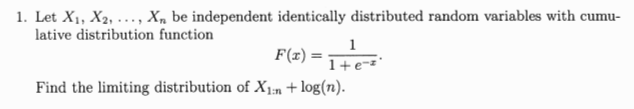 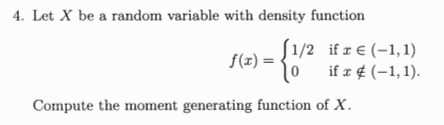 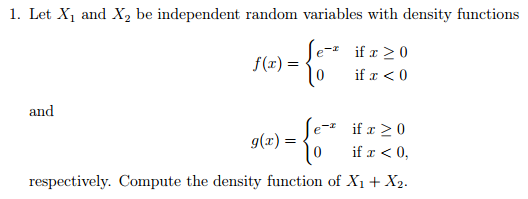 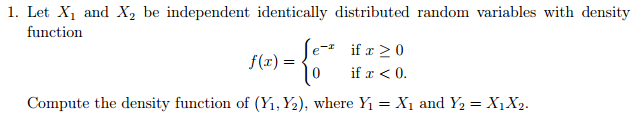 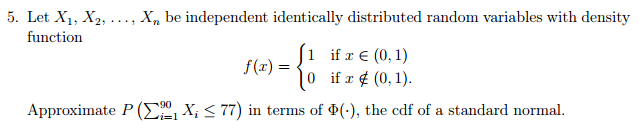 If X is normally distributed with mean 3 and variance 72, what transformation will yield a uniform(0,1) distribution?Does convergence in probability imply convergence in distribution?Does convergence in distribution imply convergence is probability?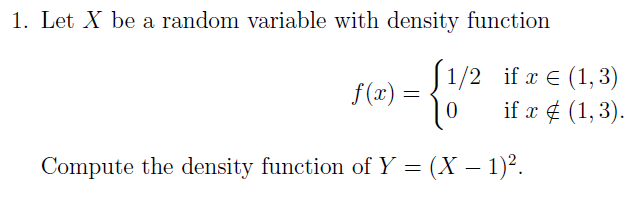 